Opdrachtenblad museumLoop de trap op en ga rechtdoor de eerste kamer in. De eerste kamer gaat over het begin van Solidariteit.Zoek uit wie de Solidariteit-beweging leidde, en waarom juist hij werd uitgekozen.Leg de volgende stelling uit ‘’De staking was bewijs dat door middel van samenwerken, iemand de werkelijkheid kan veranderen’’. Maak gebruik van voorbeelden uit de kamer.Leg uit wat het belang van Solidariteit was voor de bevolking in Polen.Loop door naar kamer B. Kamer B gaat over de voorgeschiedenis van Solidariteit.Wat gebeurde er met Polen na de Tweede Wereldoorlog? En waarom was dit eigenlijk niet eerlijk?In welke jaren zijn er protesten in Polen geweest tegen het communistische regime?Leg uit wat er telkens gebeurde na een protest met de regering van Polen. Waarom was dit niet effectief? Maak gebruik van voorbeelden uit de kamer.Wat was de aanleiding voor de grote staking in Gdansk?Loop terug door kamer A naar kamer C. Kamer C gaat over de beginperiode van SolidariteitLeg uit was de Augustus-verdragen inhouden.Waarom zijn deze zo belangrijk voor Solidariteit?Wat betekende de vakbond Solidariteit voor de bevolking van Polen?Loop kamer C uit aan de linkerkant en neem de trap naar boven. Loop daarna naar de kamer links, kamer D. Kamer D gaat over de problemen waar Solidariteit mee te maken kreeg.Waarom werd Solidariteit verboden door de regering?Wie was generaal Wojciech Jaruzelski?Wat gebeurde er met Solidariteit nadat het door de regering verboden werd?Loop de kamer door naar kamer F. Kamer F gaat over de weg van Polen naar een democratie, en de rol van Solidariteit daarin.Noem een reden waarom de roep voor Solidariteit onder de bevolking weer sterker werd.Leg uit wat de Rondetafelgesprekken waren, en wat de uitkomst ervan was.Waarom voelde de regering zich gedwongen de rondetafelgesprekken te voeren met Solidariteit?Geef je mening over de volgende stelling: ‘De rondetafelgesprekken zijn het begin van de val van het communisme’.Loop door naar de laatste kamer, kamer F. Kamer F gaat over het gevolg van de Rondetafelgesprekken in Polen, en de val van het communisme.Leg uit waarom dit een geweldloze revolutie wordt genoemd. Ben je het hier mee eens?Waarom kan Solidariteit worden gezien als een symbool voor andere Centraal- en Oost-Europese landen?Aan de achterkant van de kamer hangt een groot bord met allemaal kaartjes. Pak een leeg kaartje en schrijf je eigen boodschap op die je wilt achterlaten in het museum. Als je wilt, kan je hieronder je boodschap ook opschrijven.Antwoordformulier opdrachtenblad museumLoop de trap op en ga rechtdoor de eerste kamer in. De eerste kamer gaat over het begin van Solidariteit.Zoek uit wie de Solidariteit-beweging leidde, en waarom juist hij werd uitgekozen.De solidariteitsbeweging werd geleid door Lech Walesa, een elektricien die werkte op deScheepswerven. Hij was een natuurlijke leider die vanaf het begin op de voorgrond trad.Leg de volgende stelling uit ‘’De staking was bewijs dat door middel van samenwerken, iemand de werkelijkheid kan veranderen’’. Maak gebruik van voorbeelden uit de kamer.Vanaf het begin van de staking waren er bij poort nr. 2 honderden mensen per dag die Protesteerden tegen de regering. Je ziet bijvoorbeeld foto’s met hordes mensen die Protesteren tegen de regering. De regering was na een tijd wel gedwongen overleg te Voeren met de stakers.Leg uit wat het belang van Solidariteit was voor de bevolking in Polen.Solidariteit gaf de bevolking van Polen een stem tegen de communistische regering.Loop door naar kamer B. Kamer B gaat over de voorgeschiedenis van Solidariteit.Wat gebeurde er met Polen na de Tweede Wereldoorlog? En waarom was dit eigenlijk niet eerlijk?Polen was een van de winnaars van de Tweede Wereldoorlog, maar werd toch ingelijfd doorDe Sovjet-Unie in het communisme.In welke jaren zijn er protesten in Polen geweest tegen het communistische regime?1956, 1968, 1970, 1976Leg uit wat er telkens gebeurde na een protest met de regering van Polen. Waarom was dit niet effectief? Maak gebruik van voorbeelden uit de kamer.De regering werd gewisseld en er kwamen beloften voor een democratischer bestuur,Maar dit werd nooit werkelijk ingevoerd.Wat was de aanleiding voor de grote staking in Gdansk?De verkiezing van paus Johannes Paulus II en zijn daaropvolgende bezoek aan Polen.Loop terug door kamer A naar kamer C. Kamer C gaat over de beginperiode van SolidariteitLeg uit was de Augustus-verdragen inhouden.Tijdens de Augustus-verdragen werd Solidariteit de eerste onafhankelijke massaorganisatievan de communistische wereld.Waarom zijn deze zo belangrijk voor Solidariteit?Met deze verdragen kreeg Solidariteit een vaste basis in Polen, en hoefde het niet langerIllegaal te opereren.Wat betekende de vakbond Solidariteit voor de bevolking van Polen?Solidariteit was een stem voor de bevordering van democratie in Polen. Tijdens de periodeDat de vakbond actief was kon worden begonnen met het opbouwen van een nieuweMaatschappij in Polen.Loop kamer C uit aan de linkerkant en neem de trap naar boven. Loop daarna naar de kamer links, kamer D. Kamer D gaat over de problemen waar Solidariteit mee te maken kreeg.Waarom werd Solidariteit verboden door de regering?Solidariteit ondermijnde de regering, en daarmee het communismeWie was generaal Wojciech Jaruzelski?Wojciech Jaruzelski was de belangrijkste generaal in Polen, en daarmee ook de effectieveLeider van dit land. Hij was de degene die Solidariteit verbood, en een schrikbewind begonIn Polen in de daaropvolgende periode.Wat gebeurde er met Solidariteit nadat het door de regering verboden werd?Solidariteit werd officieel opgeheven, maar ondergronds bleef het gewoon voorbestaan.Veel mensen bleven Solidariteit steunen, en verloren nooit hun hoop.Loop de kamer door naar kamer F. Kamer F gaat over de weg van Polen naar een democratie, en de rol van Solidariteit daarin.Noem een reden waarom de roep voor Solidariteit onder de bevolking weer sterker werd.Er was een economische crisis in Polen, en de regering kon deze niet het hoofd bieden.De bevolking werd ongeduldig, en de roep voor democratie werd groterLeg uit wat de Rondetafelgesprekken waren, en wat de uitkomst ervan was.De rondetafelgesprekken waren de gesprekken die de regering met Solidariteit voerdeIn 1989. De rondetafelgesprekken zorgden voor de eerste gedeeltelijk vrije verkiezingenDie werden gewonnen door Solidariteit.Waarom voelde de regering zich gedwongen de rondetafelgesprekken te voeren met Solidariteit?Er kwam steeds meer onrust in Polen, en steeds vaker opstanden tegen de regering.Geef je mening over de volgende stelling: ‘De rondetafelgesprekken zijn het begin van de val van het communisme’.Eigen meningLoop door naar de laatste kamer, kamer F. Kamer F gaat over het gevolg van de Rondetafelgesprekken in Polen, en de val van het communisme.Leg uit waarom dit een geweldloze revolutie wordt genoemd. Ben je het hier mee eens?Er is zonder bloedvergieten een revolutie gekomen in Polen. Eigen mening.Waarom kan Solidariteit worden gezien als een symbool voor andere Centraal- en Oost-Europese landen?Solidariteit liet zien dat het mogelijk was dat de bevolking een revolutie kon ontketenen Tegen het communisme.Aan de achterkant van de kamer hangt een groot bord met allemaal kaartjes. Pak een leeg kaartje en schrijf je eigen boodschap op die je wilt achterlaten in het museum. Als je wilt, kan je hieronder je boodschap ook opschrijven.Eigen boodschap.Fotowedstrijd scheepswerven GdanskVandaag maken jullie een wandeling over de scheepswerven waar de eerste vakbond van de communistische wereld, Solidariteit, het levenslicht zag.Tijdens de wandeling maken jullie foto’s van historische plekken op de scheepswerven die nog steeds te zien zijn. Met deze foto’s zullen jullie het verhaal van Solidariteit gaan ontrafelen.Jullie foto’s gaan het verhaal vertellen van de Solidariteitsbeweging in Gdansk. Maak niet zomaar een foto, maar denk aan de presentatie ervan. Jullie foto’s moeten iets unieks hebben, iets interessants. Aan het einde van de wandeling sturen jullie de foto’s naar de jury, die de meest creatieve groep zullen kiezen. De winnaars van de wedstrijd ontvangen natuurlijk een prijs.De voorwerpen die jullie moeten fotograferen zijn:Poort nr. 2De hoofdingang van de scheepswervenDe SS SoldekHet kantoor van de scheepbouwersDe kranen die op de scheepswerven staanJullie hebben anderhalf uur de tijd om de foto’s te nemen. Zorg dat je een verhaal vertelt met je foto’s. Jullie foto’s moeten het verhaal van Solidariteit kunnen vertellen, en laten zien hoe het was om op de scheepswerven te werken.Er wordt o.a. gekeken naar creativiteit, samenwerking en enthousiasme. Dus probeer de mooiste foto’s te nemen!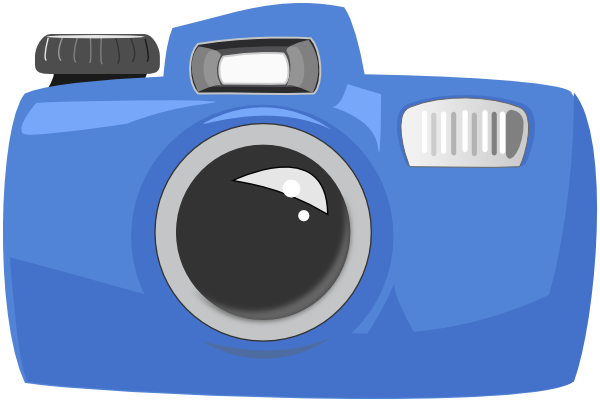 OnvoldoendeVoldoendeRuim voldoendeGoedUitvoeringDe leerlingen hebben onvoldoende foto’s gemaakt. De leerlingen hebben voldoende foto’s gemaakt. Het zijn geen bijzondere foto’sDe leerlingen hebben voldoende foto’s gemaakt. Er is aandacht besteed aan de manier van fotograferenDe leerlingen hebben voldoende foto’s gemaakt. Er is veel aandacht voor de manier van fotograferen.VerhaallijnDe leerlingen hebben geen aandacht besteed aan het verhaal van Solidariteit.De leerlingen hebben weinig aandacht besteed aan het verhaal van SolidariteitDe leerlingen hebben voldoende aandacht besteed aan het verhaal van Solidariteit.De leerlingen hebben alle foto’s kunnen plaatsen in het verhaal van Solidariteit (volgorde foto’s, manier van fotograferen).SamenwerkingDe leerlingen hebben slecht samengewerkt. Er was geen sprake van een taakverdelingDe leerlingen hebben voldoende samengewerkt. Er was sprake van een taakverdeling, maar deze was niet eerlijkDe leerlingen hebben goed samengewerkt. Er was een taakverdeling, waar leerlingen zich ook aan hieldenDe leerlingen hebben heel goed samengewerkt. Er was sprake van een goede taakverdeling, waarin iedereen evenveel te doen had. De leerlingen hielden zich goed aan de taakverdelingCreatieve uitvoeringEr is geen sprake van toegevoegde creativiteit in de foto’sEr is weinig creativiteit in de foto’s, maar het is wel aanwezigEr zit voldoende creativiteit in de foto’s, er is hier bewust aandacht aan besteed.Er zit veel creativiteit in de foto’s, de leerlingen hebben hier bewust en veel aandacht aan besteed. Het is een toevoeging aan het verhaal van de foto’s